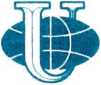 МИНИСТЕРСТВО НАУКИ И ВЫСШЕГО ОБРАЗОВАНИЯ РОССИЙСКОЙ ФЕДЕРАЦИИФЕДЕРАЛЬНОЕ ГОСУДАРСТВЕННОЕ АВТОНОМНОЕ ОБРАЗОВАТЕЛЬНОЕ УЧРЕЖДЕНИЕ ВЫСШЕГО ОБРАЗОВАНИЯ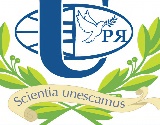 Российский университет дружбы народов ИМ. П. лУМУМБЫ(RUDN University)Институт русского языкаФАКУЛЬТЕТ ПОВЫШЕНИЯ КВАЛИФИКАЦИИ ПРЕПОДАВАТЕЛЕЙ РКИКАФЕДРА РУССКОГО ЯЗЫКА И ЛИНГВОКУЛЬУТУРОЛОГИИул. Миклухо-Маклая. д 10. Москва. Россия. 117198ОГРН 102 773918952 3. ОКПО 02066463. ИНН 7728073720Телефон: *7495 433 06 00mvw.rusist24.ru; e-mail: dekan fpk®rudn.univers Уважаемые коллеги!Факультет повышения квалификации преподавателей русского языка как иностранного РУДН, кафедра русского языка и лингвокультурологии Института русского языка РУДН им. П. Лумумбы, Центр русского языка и культуры им. А.Ф. Лосева Института филологии Московского педагогического государственного университета при участии Федерального университета Флуминенсе, Бразилия  23 мая 2024 года проводят V-й Международный научный семинар «Прецедентные имена в языке и культуре: ««Прецедентные имена в русской культуре и русском языке. Другие берега Владимира Набокова». К 125-летию Владимира Владимировича Набокова В 2024 г исполняется 125 лет со дня рождения русского прозаика и поэта Владимира Владимировича Набокова, фигуры знаковой не только для русской, но и для литературы мировой. Художника волнуют философские проблемы мироустройства, жизни и бессмертия, философские размышления о мире и человеке, об оставленной Родине. Истоки оригинальной эстетики Набокова – в Серебряном веке, и, конечно, в особенностях творческой и жизненной биографии Набокова, Набоковского текста жизни.В основе творческого метода Набокова переосмысленный принцип символистов: per realia ad realiōra – через реалии (жизнь) к реальности более высокой размышляя о трагических противоречиях бытия, жизни и смерти, проблеме бессмертия, пытается в своих текстах выйти на уровень внеличностный, его проза есть продолжение поэзии, «проза есть распространенная поэзия, поэзия продленная». В ходе семинара планируется обсудить следующие темы:Художественный мир В.В. НабоковаБилингвизм писателя в диалоге культурСтиль В.В. НабоковаВ.В. Набоков в истории русской культуры. Семинар будет проводиться 23 мая 2024 года с 15:00 до 18:00 часов (московское время) в смешанном формате: очно и в режиме веб-конференции (дистанционно).Формат семинара: - приветственное слово председателя Оргкомитета семинара, декана ФПКП РКИ ИРЯ РУДН, к.п.н., доцента Ельниковой С.И.;- выступления участников семинара (регламент выступлений до 15 минут);- подведение итогов и определение дальнейших направлений работы семинара. Программа мероприятия, инструкция для онлайн регистрации и ссылка для подключения будут направлены участникам до 16.05.2024 г.Контакты организационного комитета                      fpkprki@rudn.ru Председатель организационного комитета                Ельникова С.И. 